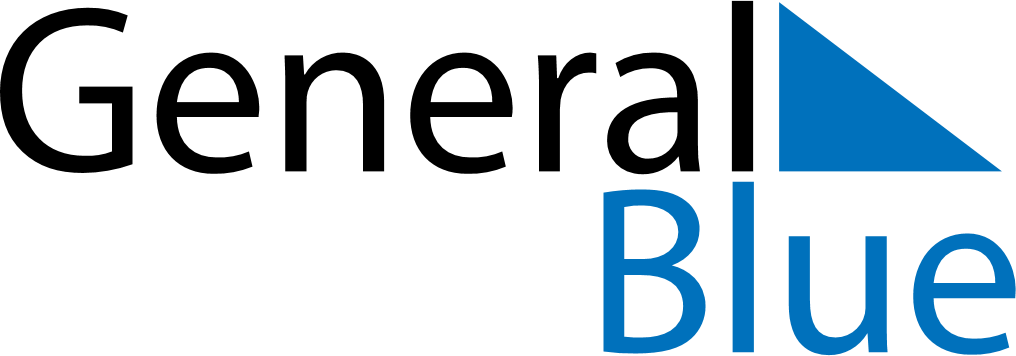 January 2024January 2024January 2024January 2024January 2024January 2024Andenes, Nordland, NorwayAndenes, Nordland, NorwayAndenes, Nordland, NorwayAndenes, Nordland, NorwayAndenes, Nordland, NorwayAndenes, Nordland, NorwaySunday Monday Tuesday Wednesday Thursday Friday Saturday 1 2 3 4 5 6 Sunset: 12:53 AM Daylight: 0 hours and 0 minutes. Sunset: 12:53 AM Daylight: 0 hours and 0 minutes. Sunset: 12:53 AM Daylight: 0 hours and 0 minutes. Sunset: 12:53 AM Daylight: 0 hours and 0 minutes. Sunset: 12:53 AM Daylight: 0 hours and 0 minutes. Sunset: 12:53 AM Daylight: 0 hours and 0 minutes. 7 8 9 10 11 12 13 Sunset: 12:53 AM Daylight: 0 hours and 0 minutes. Sunset: 12:53 AM Daylight: 0 hours and 0 minutes. Sunset: 12:53 AM Daylight: 0 hours and 0 minutes. Sunset: 12:53 AM Daylight: 0 hours and 0 minutes. Sunset: 12:53 AM Daylight: 0 hours and 0 minutes. Sunset: 12:53 AM Daylight: 0 hours and 0 minutes. Sunset: 12:53 AM Daylight: 0 hours and 0 minutes. 14 15 16 17 18 19 20 Sunrise: 11:41 AM Sunset: 12:26 PM Daylight: 0 hours and 44 minutes. Sunrise: 11:26 AM Sunset: 12:43 PM Daylight: 1 hour and 16 minutes. Sunrise: 11:14 AM Sunset: 12:54 PM Daylight: 1 hour and 39 minutes. Sunrise: 11:05 AM Sunset: 1:04 PM Daylight: 1 hour and 59 minutes. Sunrise: 10:57 AM Sunset: 1:13 PM Daylight: 2 hours and 16 minutes. Sunrise: 10:49 AM Sunset: 1:21 PM Daylight: 2 hours and 32 minutes. Sunrise: 10:42 AM Sunset: 1:29 PM Daylight: 2 hours and 46 minutes. 21 22 23 24 25 26 27 Sunrise: 10:36 AM Sunset: 1:36 PM Daylight: 3 hours and 0 minutes. Sunrise: 10:29 AM Sunset: 1:43 PM Daylight: 3 hours and 13 minutes. Sunrise: 10:23 AM Sunset: 1:50 PM Daylight: 3 hours and 26 minutes. Sunrise: 10:17 AM Sunset: 1:56 PM Daylight: 3 hours and 39 minutes. Sunrise: 10:12 AM Sunset: 2:03 PM Daylight: 3 hours and 51 minutes. Sunrise: 10:06 AM Sunset: 2:09 PM Daylight: 4 hours and 2 minutes. Sunrise: 10:00 AM Sunset: 2:15 PM Daylight: 4 hours and 14 minutes. 28 29 30 31 Sunrise: 9:55 AM Sunset: 2:21 PM Daylight: 4 hours and 25 minutes. Sunrise: 9:50 AM Sunset: 2:26 PM Daylight: 4 hours and 36 minutes. Sunrise: 9:44 AM Sunset: 2:32 PM Daylight: 4 hours and 47 minutes. Sunrise: 9:39 AM Sunset: 2:37 PM Daylight: 4 hours and 57 minutes. 